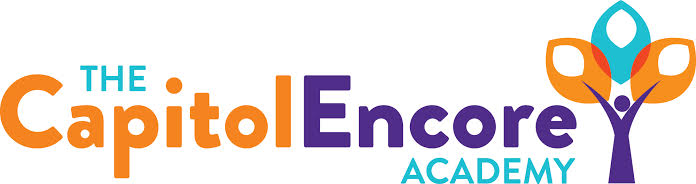 “Learning the Art of Success Every day!”ENCORE BOARD OF DIRECTORSMission StatementThe Capitol Encore Academy will develop artists who inspire others with principles of design and artful thinking through the integration of academic excellence, virtuous character and disciplined artistry.December 18, 2017 Meeting Minutes5:15 PMThe Capitol Encore Academy126 Hay StreetFayetteville, NC 28301Call to Order		By: W. Hustwit	At: 5:15pmRoll Call			R. Poole		PresentS. Barnard 		Absent						J. Fiebig		Absent 					W. Hustwit		Present				S. Angarita		Present 				U. Taylor		Present				M. Brand		Present 5:23				A. Thornberg	Present				T. Hinds		PresentNon Board Members	A. Hill- PrincipalContributing		J. Salisbury- School Nutrition				W. Kneer-  SuperintendentConflict of Interest	Inquiry of any potential COI - None				Pledge of AllegianceApproval of Agenda	Motion by J. Poole seconded by S. Angarita  to approve the agenda with amendments (Action approving new hires & January meeting date)  	Y-6		 N-0	Motion CarriesConsent Items	Motion by A. Thornberg seconded by T. Hinds to approve the minutes from the November 13, 2017 Regular Meeting.Y-6		N-0Motion Carries	Motion by J. Poole seconded by A. Thornberg to approve November Financial Report.	Y-6		N-0	Motion CarriesBoard Committee	NoneFamily Educator Org	FEO announced its officers, presented treasurer’s report showing $1381 in income and reported on upcoming events each month through JuneSIT Report	Safety concern noted from team on closers on Old St. entrance.  W. Kneer stated that doors are slated for replacement over Christmas break.	Admin Report	Update on enrollment, discipline and teacher observation schedule.  A+ partnership approved, July PD for staff.   Discussed the Beginning Teacher Program, reflections due to mentors.  Discussed the proposed new hires.  Shared information on Ms. Samulason’s candidacy for Teacher of the Year.  Provided information on DPI’s visit in January and asked for Board involvment.  Provided Board dates of TCEA Leadership meetings where the startegic plan will be discussed.  Provided list and dates for upcoming events.Discussion Items	Presented and discussed the Strategic Plan.  W. Hustwit had questions regarding branding and who we are as a school.  How to continue to push the school while keeping the image and common language the same.   Discussion on the name of the school and what other names it is referred to as.Action Items 	Motion to approve hiring of New Hires as presented by A. Thornberg, supported by J. Poole	Y – 6		N – 0	Motion carries	Motion to change January Board meeting to the 29th by J. Poole, supported by S. Angarita.	Y – 6		N – 0	Motion carriesCall to the Public	Parent voiced concern that our theory and practice differ at times.  Discussed wanting her child’s teacher changed, that there was a lack of teacher support and that her child is acting out as a result.  W. Hustwit responded that it would be looked into.Announcements	The next Board of Director’s meeting will be held on January 29, 2018 5:15pm. 	Adjournment	Motion By: 		Seconded By: 	Time: 	A. Thornberg		T. Hinds	     	6:04